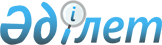 О внесении изменений и дополнений в приказ Министра транспорта и коммуникаций Республики Казахстан от 13 декабря 1999 года N 904-I
					
			Утративший силу
			
			
		
					Приказ Министра транспорта и коммуникаций от 10 июля 2001 года N 217-I.  Зарегистрирован в Министерстве юстиции Республики Казахстан 8 августа 2001 года N 1618. Утратил силу - приказом Министра транспорта и коммуникаций РК от 17 февраля 2005 г. N 84-I (V053507)



      В целях совершенствования разрешительной системы при осуществлении международных автомобильных перевозок, приказываю: 



      1. Утвердить прилагаемые изменения и дополнения, которые вносятся в приказ Министра транспорта и коммуникаций Республики Казахстан от 13 декабря 1999 года N 904-I 
 V991027_ 
 "Об утверждении Правил по применению разрешительной системы при осуществлении международных автомобильных перевозок в Республике Казахстан" (зарегистрированы Министерством юстиции Республики Казахстан 18 января 2000 года N 1027). 



      2. Комитету транспортного контроля Министерства транспорта и коммуникаций Республики Казахстан (Калкабаев Е.Ш.), в установленном законодательством порядке представить настоящий приказ для государственной регистрации в Министерство юстиции Республики Казахстан. 



      3. Контроль за исполнением настоящего приказа возложить на Первого вице-Министра транспорта и коммуникаций Джакупова К.К. 



      4. Настоящий приказ вводится в действие с момента государственной регистрации в Министерстве юстиции Республики Казахстан. 




 



      

Министр 





                                          Утверждены 



                                          приказом Министра транспорта и



                                          коммуникаций Республики Казахстан



                                          от 10 июля 2001 года N 217-I

               


Изменения и дополнения, вносимые в приказ Министра 






                транспорта и коммуникаций Республики Казахстан 






                от 13 декабря 1999 года N 904-I


 
 V991027_ 
 



         


 "Об утверждении Правил по применению разрешительной системы 






             при осуществлении международных автомобильных перевозок 






                             в Республике Казахстан"


 




 



      В Правилах по применению разрешительной системы при осуществлении международных автомобильных перевозок в Республике Казахстан, утвержденных указанным приказом: 



      пункт 2 дополнить подпунктами 6), 7) следующего содержания: 



      "6) регулярные перевозки пассажиров - перевозки, выполняемые по заранее согласованным маршрутам следования, с указанием начального и конечного пунктов перевозки, остановочных пунктов движения автобусов и маршрутных такси и расписаний их движения; 



      7) нерегулярные перевозки пассажиров - перевозки, выполняемые на основе разового договора перевозки между перевозчиками и физическими или юридическими лицами, без посадки пассажиров на промежуточных пунктах. При этом автобусами перевозится одна и та же группа пассажиров на всей протяженности маршрута следования с доставкой ее в пункт отправления или, когда группа пассажиров, персональный состав которой остается неизменным, перевозится из государства регистрации автотранспортного средства в другое государство, а автотранспортное средство возвращается без пассажиров."; 



      пункт 5 после абзаца второго дополнить абзацем следующего содержания: 



      "При осуществлении перевозок грузов из/в третьи страны, на каждую перевозку груза должно быть выдано отдельное разрешение, дающее право на перевозку груза иностранным автотранспортным средством из третьей страны на территорию Республики Казахстан или с территории Республики Казахстан в третью страну."; 



      пункт 7 дополнить словами ", если иное не предусмотрено законодательством Республики Казахстан и международными договорами, ратифицированными Республикой Казахстан."; 



      пункт 9 изложить в следующей редакции: 



      "9. Пребывание на территории Республики Казахстан водителей иностранных автотранспортных средств, лиц, сопровождающих грузы или следующих в качестве пассажиров, регламентируется Правилами въезда и пребывания иностранных граждан в Республике Казахстан, а также их выезда из Республики Казахстан, утвержденными постановлением Правительства Республики Казахстан от 28 января 2000 года N 136 "Отдельные вопросы правового регулирования пребывания иностранных граждан в Республике Казахстан, а также международными соглашениями, участником которых является Республика Казахстан."; 



      в пункте 12: 



      в абзаце первом: 



      после слова "Комитет" дополнить словами "и его территориальные Управления транспортного контроля"; 



      слово "осуществляет" заменить словом "осуществляют"; 



      пункт 13 дополнить абзацем следующего содержания: 



      "В случае осуществления транзитного проезда иностранным перевозчиком, сроком его пребывания является время фактического пребывания на территории Республики Казахстан при следовании как в прямом, так и в обратном направлении."; 



      пункт 16 дополнить пунктом 16-1 следующего содержания: 



      "16-1. Перевозки пассажиров автобусами между Республикой Казахстан и иностранными государствами осуществляются в соответствии с условиями, предусмотренными в Соглашениях. 



      Предложения об организации регулярных перевозок заблаговременно передаются друг другу компетентными органами Договаривающихся Сторон. Компетентные органы Договаривающихся Сторон согласовывают маршрут следования, расписание движения, применяемые тарифы, пункты остановки, на которых перевозчик должен производить посадку и (или) высадку пассажиров, а также сроки осуществления пассажирских перевозок на данном маршруте. 



      При осуществлении регулярных пассажирских перевозок, перевозчик обязан обеспечить прибытие и отправление автобусов международного сообщения с автовокзала (автостанции), заключив соответствующий договор на обслуживание. 



      При осуществлении нерегулярных перевозок пассажиров автобусами требуется наличие списка пассажиров, заверенного Управлением."; 



      абзац первый пункта 20 изложить в следующей редакции: 



      "Выдача бланков разрешений производится после уплаты сбора за проезд транспортных средств по территории Республики Казахстан."; 



      в пункте 26 слова "распределение и" исключить; 



      в пункте 27 слово "Управлениями" заменить словом "Комитетом"; 



      пункт 28 изложить в следующей редакции: 



      "28. Бланки разрешений на регулярные международные перевозки пассажиров и багажа между Республикой Казахстан и Китайской Народной Республикой выдаются перевозчикам при наличии договора на право обслуживания регулярных международных автобусных маршрутов и согласованных компетентными органами схемы маршрута следования, расписания движения, тарифов, пунктов остановки, на которых перевозчик должен производить посадку и (или) высадку пассажиров, а также намечаемого периода выполнения перевозок."; 



      пункт 30 дополнить подпунктом 5) следующего содержания: 



      "5) не сдачи ранее полученных, использованных разрешений."; 



      пункт 32 дополнить предложением следующего содержания: 



      "При этом в соответствующие графы бланка записываются наименование перевозчика и его полный адрес."; 



      пункт 38: 



      абзац шестой после слов "по месту его выдачи" дополнить словами "или с незаверенными исправлениями в записи"; 



      дополнить предложением следующего содержания: 



      "Исправления записей в бланке разрешения заверяются печатью Управления."; 



      пункт 40 дополнить абзацем следующего содержания: 



      "Использованные бланки иностранных разрешений казахстанскими перевозчиками подлежат обязательной сдаче в Управления по месту их выдачи."; 



      в заголовке главы 4 слово "весового" заменить словом "транспортного"; 



      пункт 42: 



      в абзаце первом слова "поста весового контроля (далее - ПВК)" заменить словами "поста транспортного контроля (далее - ПТК)" и далее по тексту аббревиатуру "ПВК" заменить аббревиатурой "ПТК"; 



      подпункт 1) дополнить словами ", наличие тахографа или регистрационных листков учета режима труда и отдыха водителей;"; 



      дополнить пунктами 42-1, 42-2 следующего содержания: 



      "42-1. При регулярных перевозках пассажиров работник ПТК проверяет наличие: 



      оригинала разрешения (свидетельства) на перевозку пассажиров по данному маршруту либо его копию, заверенных печатью компетентного органа на автотранспорте (для иностранных перевозчиков указанные документы оформляются на бланке Министерства транспорта и коммуникаций Республики Казахстан и заверяются его печатью, для отечественных - компетентным органом государства, по территории которого пролегает маршрут); 



      оригинала или копии расписания движения по данному маршруту, согласованного компетентными органами государств, по территориям которых пролегает маршрут (в салоне автобуса); 



      копии схемы маршрута с указанием погранпереходов, согласованной компетентными органами государств, по территориям которых пролегает маршрут (в салоне автобуса); 



      42-2. При нерегулярных перевозках пассажиров работник ПТК проверяет наличие: 



      учетных документов (лицензии) на право осуществления международных автомобильных перевозок (у иностранных перевозчиков - если такие предусмотрены внутренним законодательством их государств); 



      разрешения на проезд по территории Республики Казахстан, если такое предусмотрено Соглашением;



      списка пассажиров, заверенного Управлением;



      талона регистрации въезда иностранного автотранспортного средства (для перевозчиков, с государствами которых действует безразрешительная система).";



      подпункт 2) пункта 43 дополнить словами ", если фактическая масса автопоезда не превышает указанную в спецразрешении.";



      пункт 44 изложить в следующей редакции:



      "44. Работник ПТК обязан докладывать вышестоящему руководству в установленном порядке о фактах нарушения проезда автотранспортных средств и мерах, принятых им в соответствии с законодательством Республики Казахстан.";



      абзац третий пункта 46 исключить;



      в приложении 1 к указанным Правилам:



      слова "1-Р" заменить словами "АВТО-3";



      в приложении 2 к указанным Правилам:



      таблицу после столбца три дополнить столбцом четвертым "Наименование груза и объем перевозок";



      столбцы 4, 5, 6, 7 соответственно считать столбцами 5, 6, 7, 8.

					© 2012. РГП на ПХВ «Институт законодательства и правовой информации Республики Казахстан» Министерства юстиции Республики Казахстан
				